 Из коллекции «Видео-зарядка для детей» https://yandex.ru/collections/card/5c3d978dcd749600368ce242/Доброе утро! Занятие по математике. Тема "Цвет"Цели: Закрепить знания основных цветов, закрепить умение группировать предметы по цвету, закреплять умение их цвета.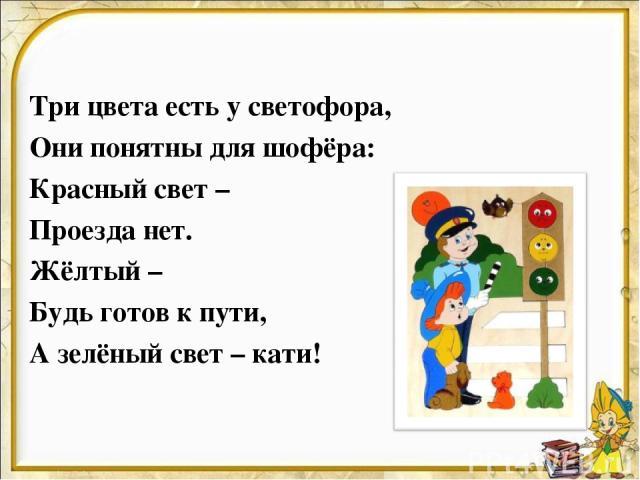 Раскрась бусы. Расскажи какого цвета бусы и сколько на них бусин.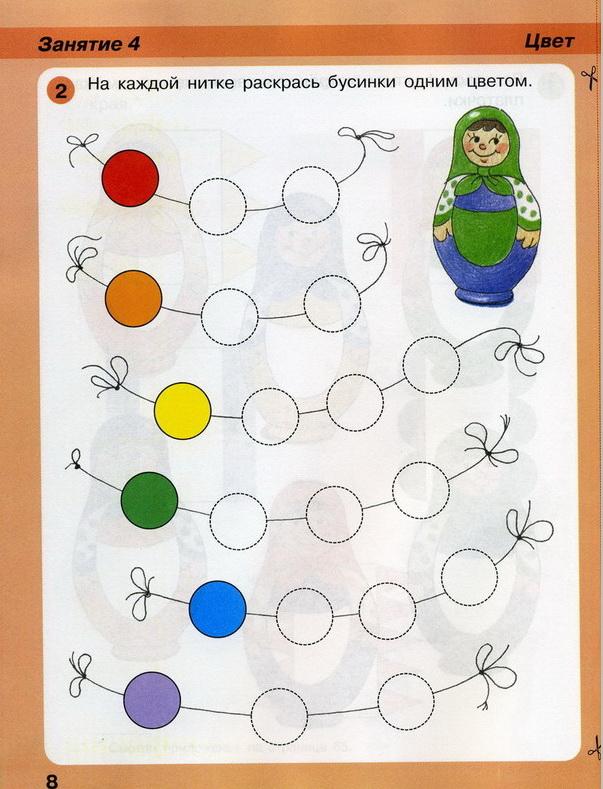 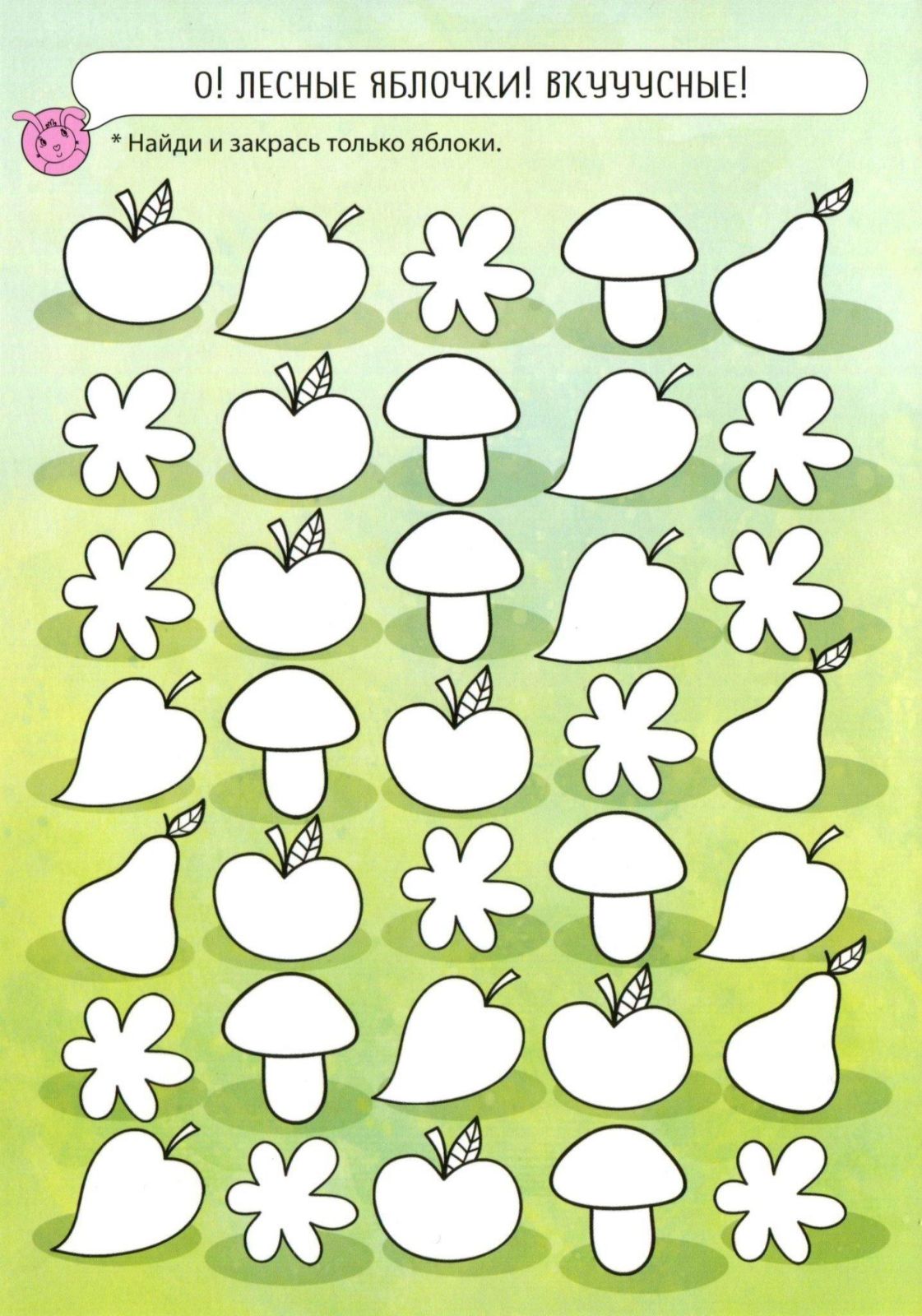 Найди пару каждой бабочки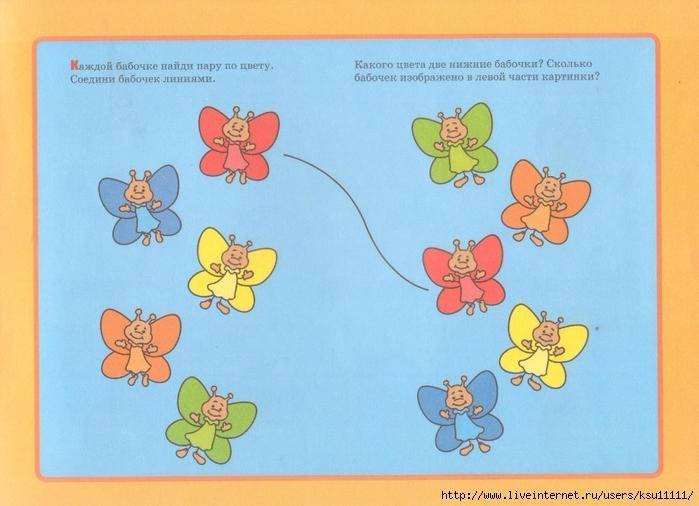 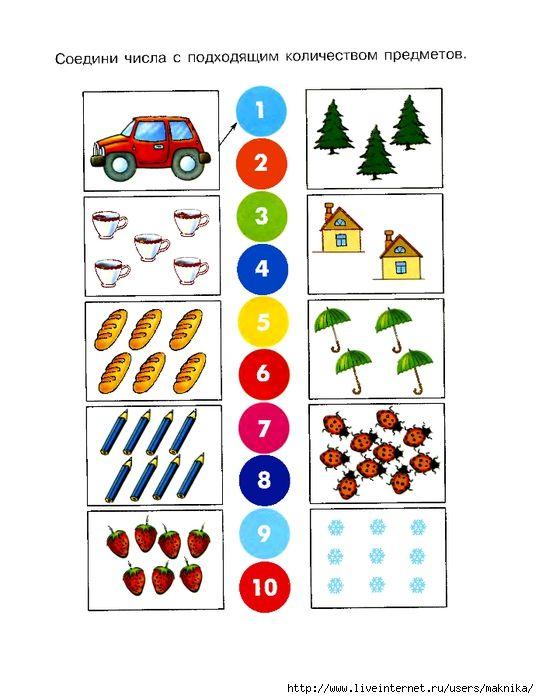 Работы детей: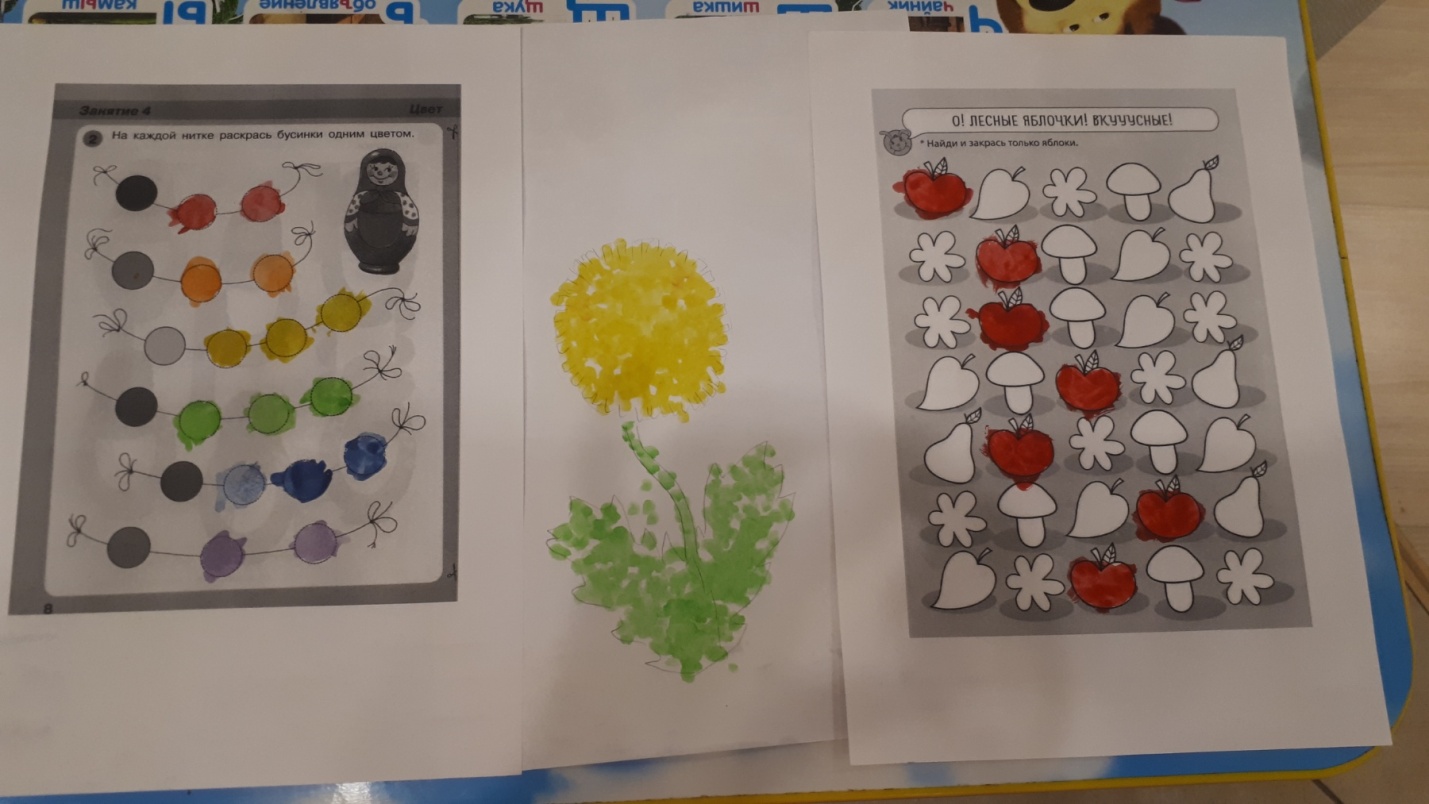 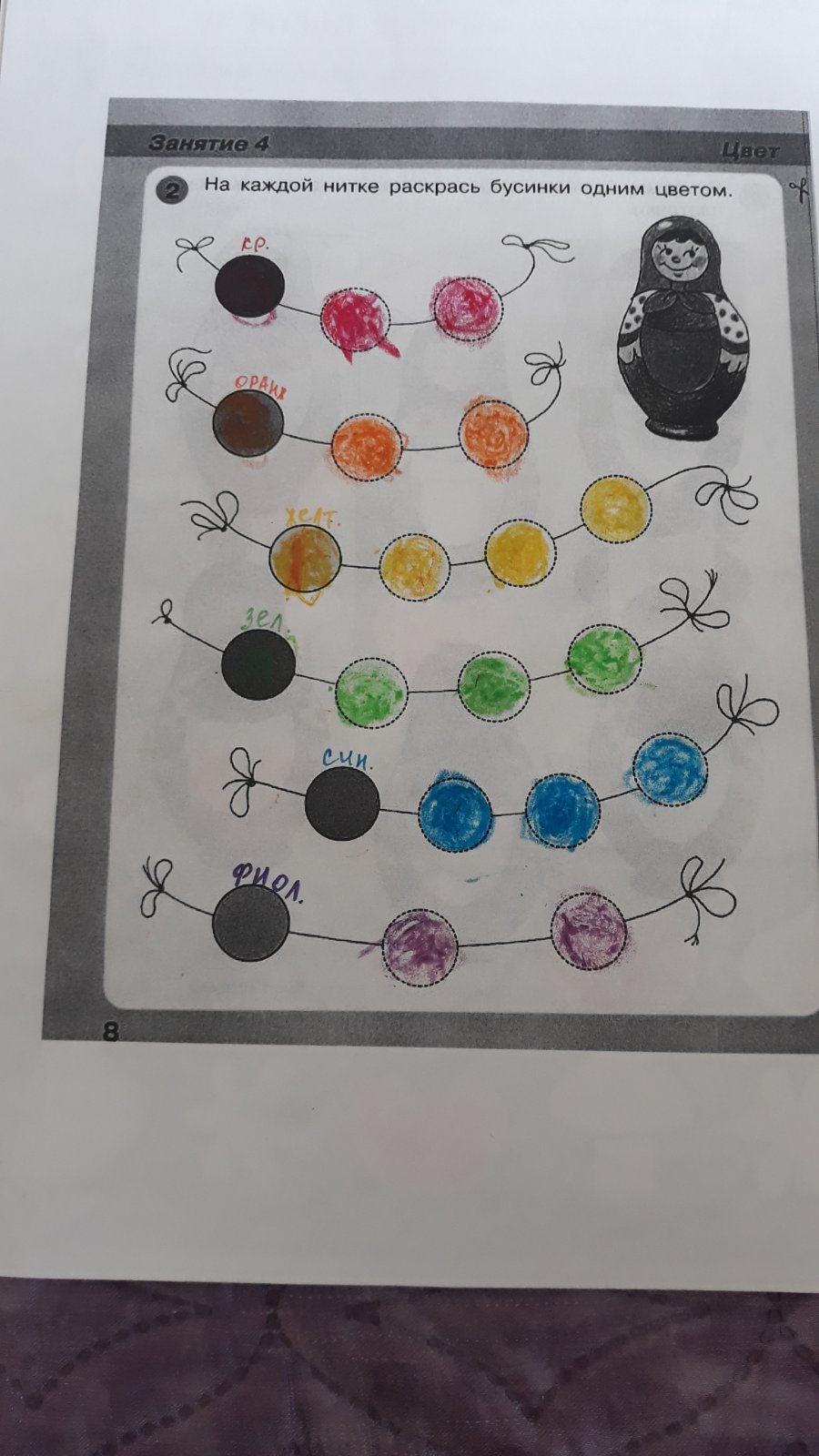 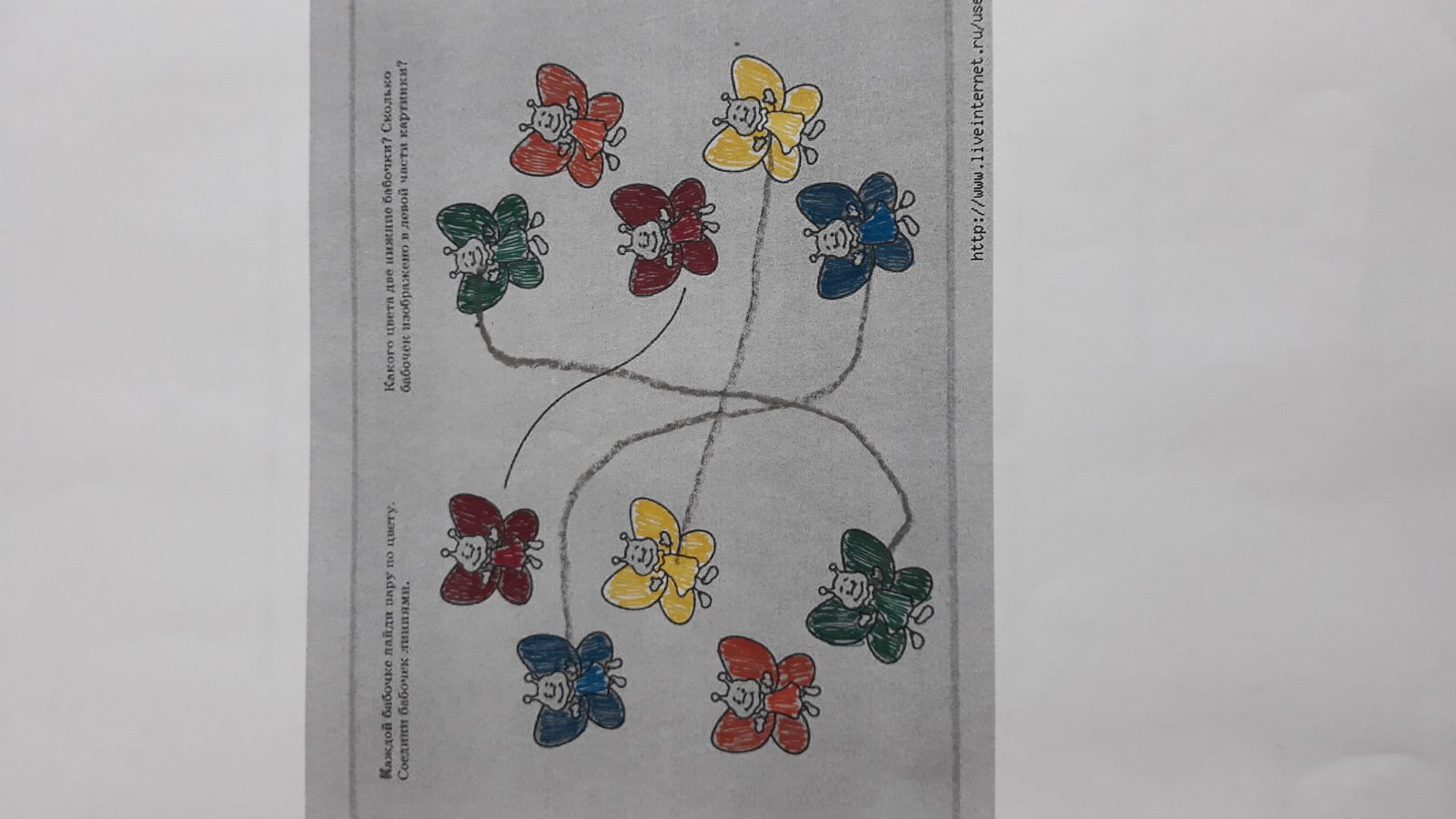 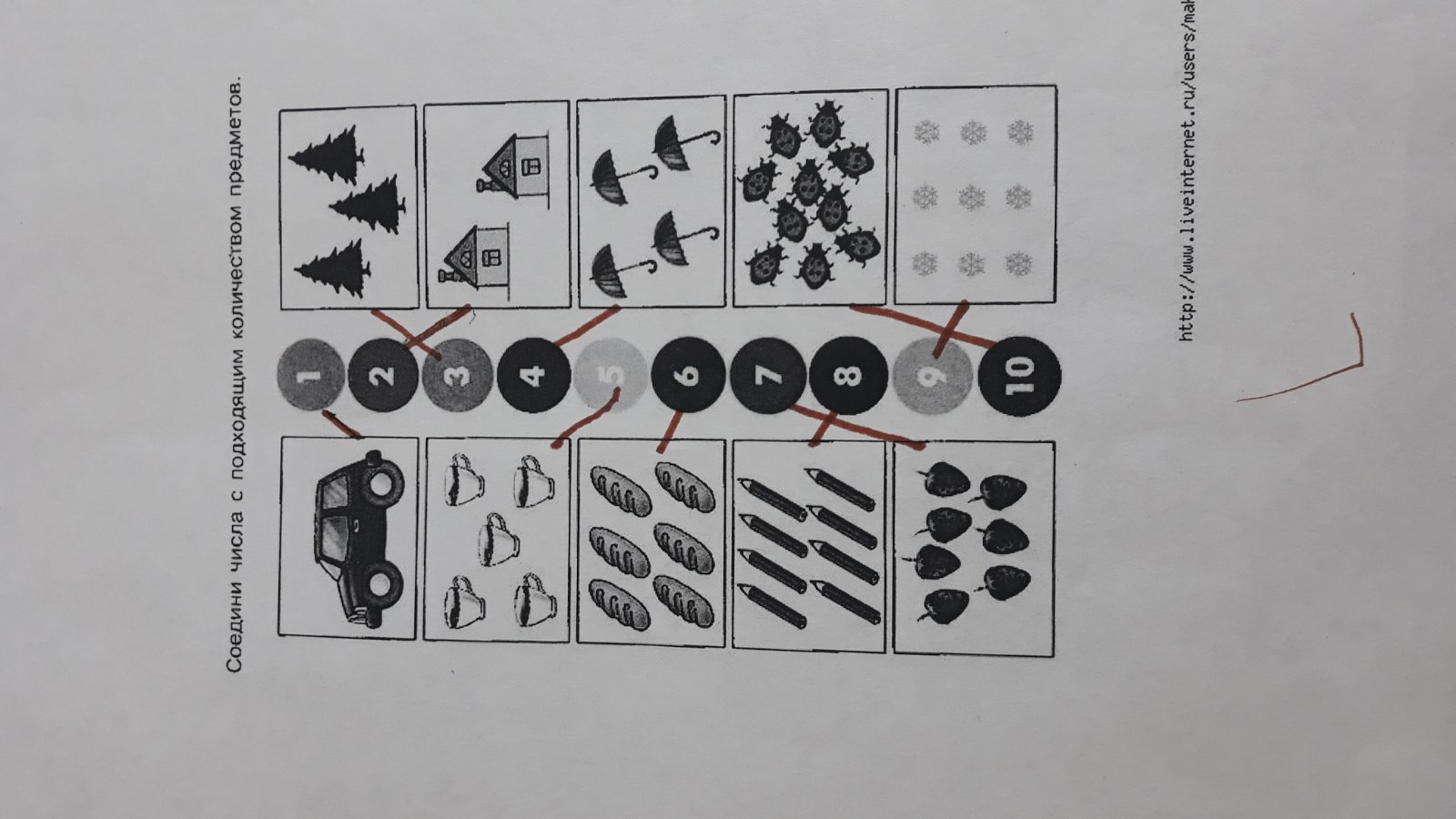 